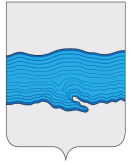 АДМИНИСТРАЦИЯ ПЛЕССКОГО  ГОРОДСКОГО  ПОСЕЛЕНИЯ ПРИВОЛЖСКОГО МУНИЦИПАЛЬНОГО РАЙОНА ИВАНОВСКОЙ ОБЛАТИПОСТАНОВЛЕНИЕ«14» сентября 2022 г.                                                                                                      №  173Об утверждении перечня Муниципальных программ, финансируемых из бюджета Плесского городского поселения в 2023 году и плановый период 2024 и 2025 годов.В соответствии со статьей 179 Бюджетного кодекса Российской Федерации, Положением о бюджетном процессе в Плесском городском  поселении, утвержденного Решением Совета Плесского городского поселения N 2 от 15.01.2013 г. (в редакции решения N 18 от 21.04.2017 года), администрация Плесского городского поселенияПОСТАНОВЛЯЕТ:1.Утвердить перечень муниципальных программ, финансируемых из бюджета Плесского городского поселения в 2023 году и плановый период 2024 и 2025 годов (прилагается).2.Настоящее постановление вступает в силу со дня его подписания и подлежит размещению на официальном сайте администрации Плесского городского поселения.3.Контроль за исполнением настоящего постановления оставляю за собой.ВРИП Глава Плесского городского поселения                                                                    С.В. КорниловаУтвержден постановлениемГлавы администрацииПлесского городского поселенияот 14.09.2022 года N 173Перечень муниципальных программ Плесского городского поселения№п/пНаименование муниципальной программыОтветственный исполнитель, соисполнитель программыОсновные направления реализации муниципальной программы1.Социальная политика Плесского городского поселения на 2023 г. и плановый 2024-2025 годы»Администрация Плесского городского поселения (в лице главного специалиста по административно - социальным вопросам)1. Организация общегородских мероприятий2.Социальная поддержка отдельных категорий граждан2.Совершенствование местного самоуправления Плесского городского поселения на 2023 г. и плановый 2024-2025 годы»Администрация Плесского городского поселения (в лице главного специалиста по административно - социальным вопросам)1. Развитие муниципальной службы Плесского городского поселения.2.Открытая информационная политика органов местного самоуправления Плесского городского поселения.3. Обеспечение деятельности органов местного самоуправления Плесского городского поселения.3.Развитие культуры и сферы досуга в Плесском городском поселении» на 2023 г. и плановый 2024-2025 годы»Администрация Плесского городского поселения (в лице главного специалиста по административно - социальным вопросам), МКУ КБО Плесского городского поселения (в лице директора)1.Организация культурного досуга и отдыха населения Плесского городского поселения2. Развитие библиотечной деятельности4.Обеспечение качественными жилищно-коммунальными услугами населения Плесского городского поселения на 2023 г. и плановый 2024-2025 годы»Администрация Плесского городского поселения (в лице главного специалиста по охране культурного наследия и вопросам ЖКХ)1.Развитие жилищного хозяйства. 2.Создание условий для обеспечения качественными коммунальными услугами.3. Газификация населенных пунктов.5.Благоустройство территорий Плесского городского поселения на 2023 г. и плановый 2024-2025 годы»Администрация Плесского городского поселения (в лице главного специалиста по охране культурного наследия и вопросам ЖКХ)1.Организация уличного освещения2.Содержание мест захоронения3.Комплексное благоустройство территорий общего пользования 6.Комплексное развитие транспортной инфраструктуры на территории Плесского городского поселения на 2023 г. и плановый 2024-2025 годы»Администрация Плесского городского поселения (в лице главного специалиста по охране культурного наследия и вопросам ЖКХ)1.Дорожное хозяйство2.Капитальный ремонт и ремонт улично-дорожной сети7.Энергосбережение и повышение энергетической эффективности в Плесском городском поселении на 2023 г. и плановый 2024-2025 годы»Администрация Плесского городского поселения (в лице главного специалиста по охране культурного наследия и вопросам ЖКХ), МКУ КБО Плесского городского поселения (в лице директора )1. Повышение энергетической эффективности в бюджетной сфере8Безопасный город на 2023 г. и плановый 2024-2025 годы»Администрация Плесского городского поселения (в лице первого заместителя главы администрации)1.Осуществление мероприятий по гражданской обороне, защите населения и территории Плёсского городского поселения  Приволжского муниципального района от чрезвычайных ситуаций природного и техногенного характера.2.Осуществление мероприятий по участию в предупреждении и ликвидации последствий чрезвычайных ситуаций и обеспечению пожарной безопасности, в том числе по обеспечению безопасности людей на водных объектах, охране их жизни и здоровья3.«Осуществление мероприятий по участию в профилактике терроризма и экстремизма на территории Плёсского городского поселения.4. Обеспечение мероприятий по охране общественного порядка, осуществляемых в интересах органов внутренних дел9. Управление и распоряжение муниципальным  имуществом в Плесском городском поселении на 2023 г. и плановый 2024-2025 годы»Администрация Плесского городского поселения (в лице первого заместителя главы администрации,  главного специалиста по инфраструктуре и имуществу)1.Повышение эффективности управления муниципальным имуществом10Формирование современной городской среды на территории муниципального образования Плесского городского поселения на 2023 г. и плановый 2024-2025 годы»Администрация Плесского городского поселения  ( в лице главного специалиста по инфраструктуре и имуществу)1.Благоустройство дворовых территорий Плесского городского поселения 2.Благоустройство общественных территорий Плесского городского поселения 